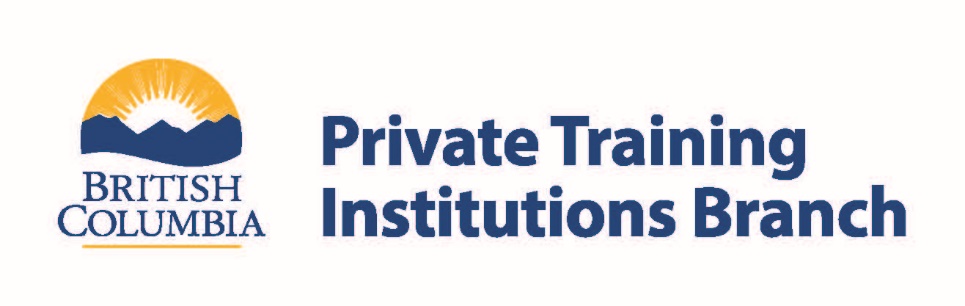 Section 1: Before you Apply1.1 Do I need a certificate?Institutions that require a certificatePrivate institutions in British Columbia require a certificate if they provide, or offer to provide, at least one career-related program with:40 hours or more of instructional time, andTuition of at least $4,000  This applies to all programs, whether delivered in class or by distance education. These are called Class A programs.For a list of institutions that the Private Training Act does not apply to, see Section 1.1 of the PTA Policy Manual.Pathways to certificationInstitutions can choose from one of two distinct pathways to certification: registration or designation. Registration is the minimum requirement for private training institutions offering Class A programs. Designation is associated with a higher level of quality. Only designated institutions can: Apply for the B.C. Education Quality Assurance (EQA) designation and, once EQA is achieved, enrol international students on study permits Apply for StudentAid BC (SABC) Voluntary designationInstitutions not offering Class A programs may apply for a designation certificate if they offer a Class B or Class C program. They may not apply for a registration certificate. Class B programs are career-related programs at designated/interim designated institutions, other than Class A programs, for which tuition is at least $1,000. Class C programs are language programs at designated/interim designated institutions that are longer than six months or for which tuition is at least $4,000. A language program is defined as a program that has as its learning objective that students gain or improve proficiency in a language.1.2 Considerations before applying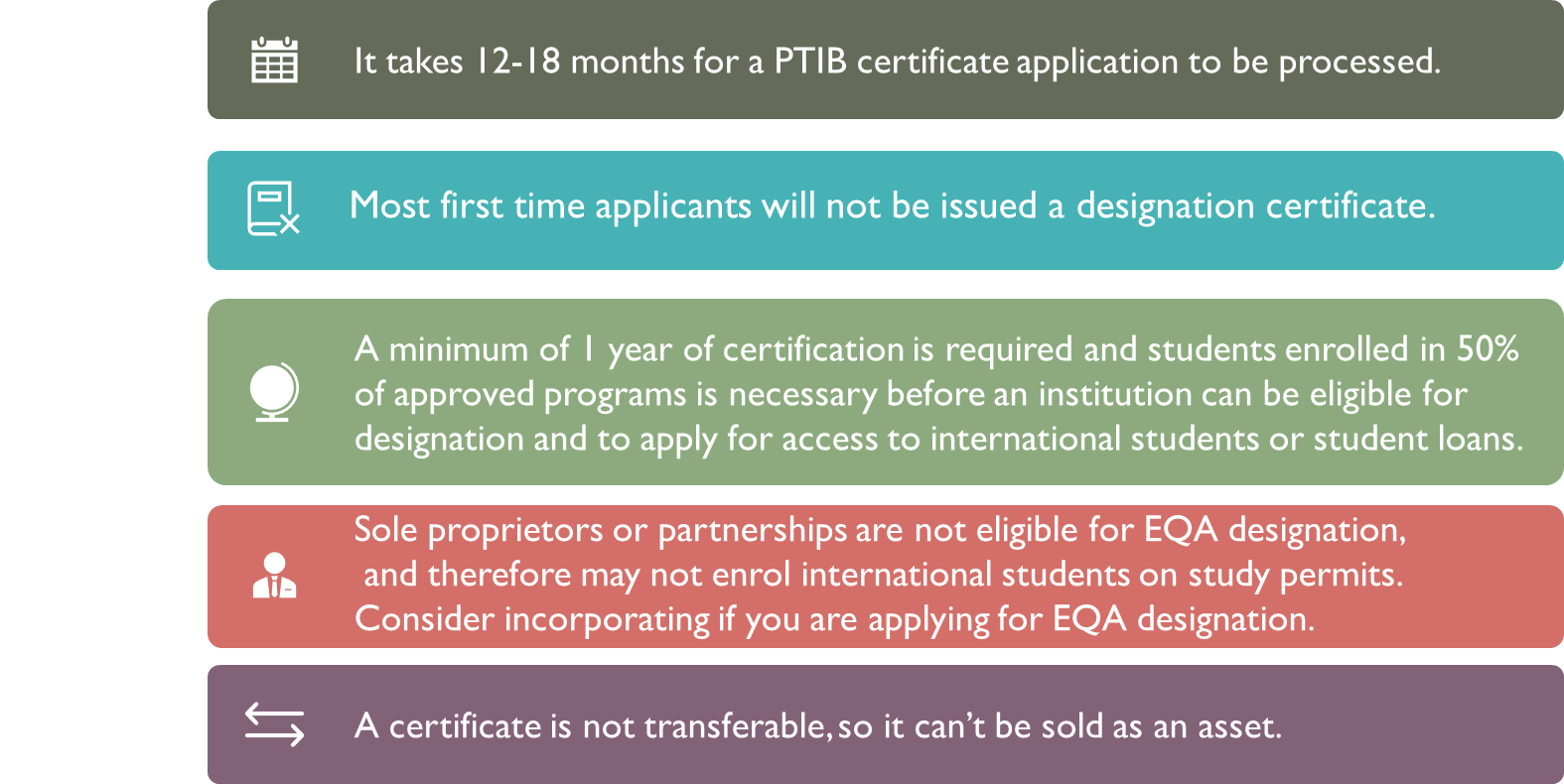 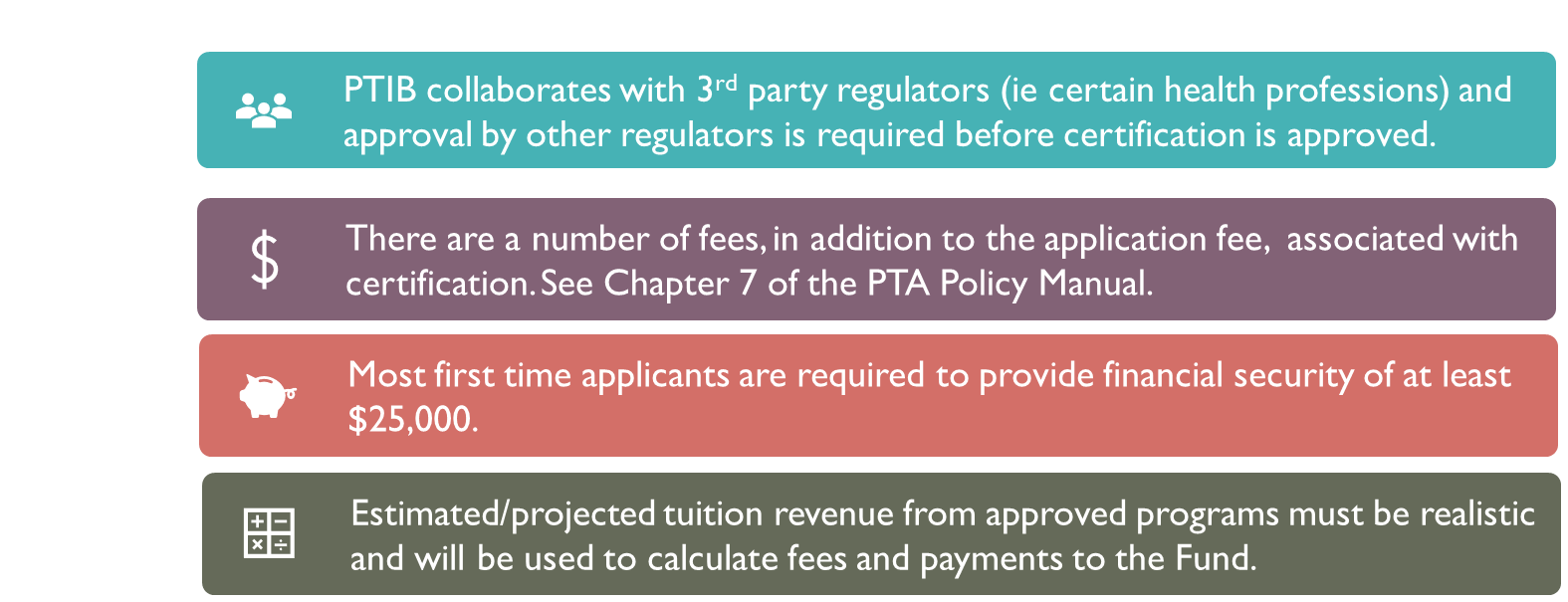 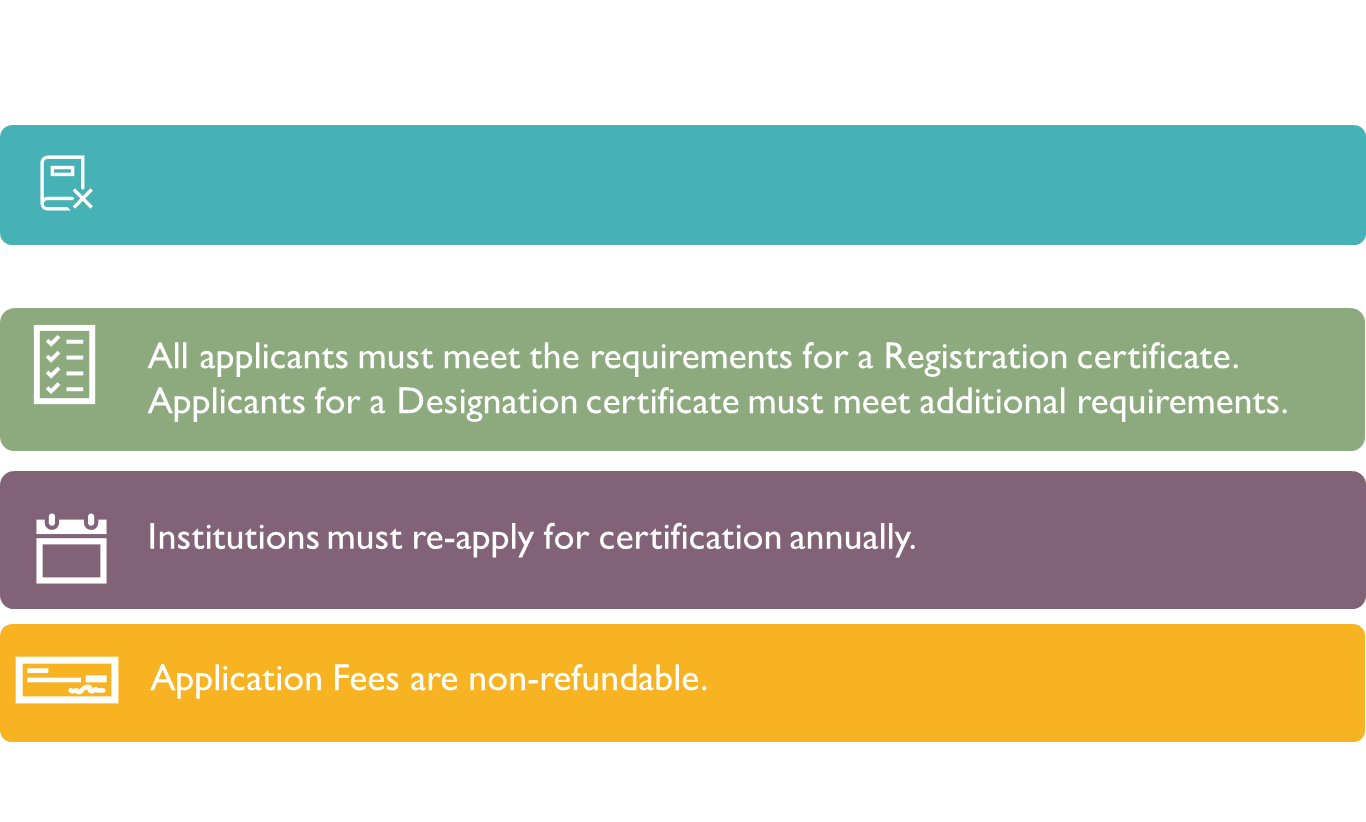 Section 2: Applying for a certificateNew Certification Application – Process Overview and Checklist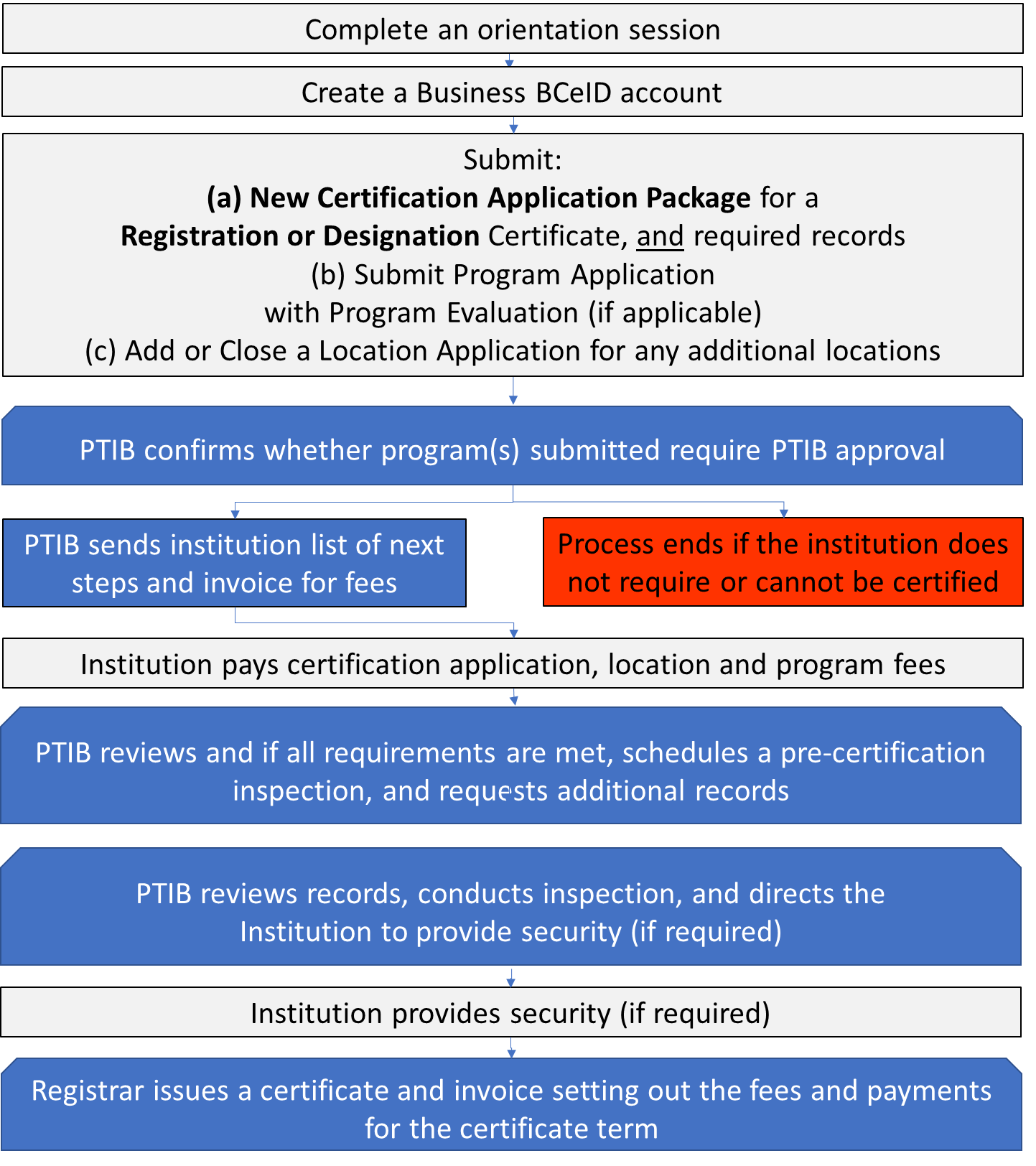 Step 1: Complete an orientation sessionIt is a requirement for first time applicants for a certificate to attend an orientation session within 6 months of applying for a certificate. The session must be completed by someone legally authorized to act on behalf of the institution, or the Senior Educational Administrator for the institution. The purpose of the orientation sessions is to provide institutions with an overview of the regulatory framework, familiarize institutions with Private Training Act Policy Manual, and help institutions understand who requires a certificate and how to apply.Institutions may participate in any session either in person or online, however there is a limit to the number of participants that can be accommodated at each session.  A waitlist will be established once each session is full. Each session will run from approximately 9:00AM – 12:00PM.  For us to accommodate the maximum number of participants, a person can only register for one session.  Should a person register for multiple sessions his/her name will remain on the list for the earliest session and be removed from any subsequent sessions.
Institutions are strongly encouraged to review the Starting a Private Training Institution presentation prior to registering for an orientation session. To register for an orientation session, go to: https://www.privatetraininginstitutions.gov.bc.ca/institutions/orientation-sessions Step 2: Create a Business BCeID2. 1 To register for a Business BCeID, go to: https://www.bceid.ca/register/business/getting_started/getting_started.aspx. 2.2 Enter your BCeID in Step 3.1 Certification Application FormOnce you have created a Business BCeID account, enter your BCeID account information into the Application for New Certification Ensure that you submit the Package, along with the New Program Application, from the email account associated with your BCeID.Step 3: Certification Application Form & Required Records Complete the application form below.Prepare the required records set out in Step 3.2. Use the Application for Certification Checklist in this package to ensure that you have completed all the requirements as part of Step 3. Submit the Application Package along with the Step 3.2 required records to pti@gov.bc.ca.  Certification Application FormInstitution InformationContacts Institutions must provide the names of certain individuals dependent upon the institution’s business type – see the Business Type table above.Institutions must also designate:A primary contactAn alternate contactPTIB Portal UsersA Senior Educational Administrator (designation applicants only)Additional Contacts information 1 Additional Contacts information 2Additional Contacts information 3Additional Contacts information 4Additional Contacts information 5Class of Institution (select all that apply)Institutions should indicate whether they believe they fall into one of the three  classes of institution. If applying to be in a class, submit the required supporting documentation with this application. PTIB will make the final assessment as to whether the institution meet the criteria for an institution class.WebsiteA website is not a requirement to submit an application. The web address must be provided prior to the pre-certification inspection (Step 8).The institutions’ website must comply with the compliance standards set out in the Private Training Regulation. For a list of the standards, see Section 3.2.5 of the Private Training Act Policy Manual. Location informationInstitutions must provide information about each location from which the institution intends to offer training; this includes locations from which an institution intends to offer a program that does not require approval. For more information about programs that do not require approval, see Section 2.2 of the PTA Policy Manual. In addition to the registration or designation application fee, an additional location fee of $500 is required for each additional location where an institution provides an approved program. An additional location fee of $200 is required for each additional location where an institution only provides programs not requiring approval. PTIB will inspect all institution locations prior to issuing a certificate. For more about inspections, see     Step 7. Shared SpaceIf you will share this space, please provide the following information for each other occupant:If another occupant also provides career training or other instruction, please explain how you will ensure it is clear to all students at all times who is providing their instruction and to whom they should go regarding administrative issues and concerns.Student Records Archiving Vendor 
Institutions offering Class A programs other than programs of instruction that lead to employment in a career occupation regulated by Transport Canada, the federal regulator, must enter into an agreement with Cube Global or Datawitness, approved archiving vendors, which stipulates that: Student records must be archived in a secure manner for 25 years from the date the record is provided to the third party, and The registrar must have access to the records on request. For more about archiving student records, see Section 3.2.10 of the Private Training Act Policy Manual. Compliance standards include that an institution must provide the archived student record to the approved archiving vendor within 60 days of: The end date of the student enrolment contract, orThe date the institution receives a notice of withdrawal, orThe date the institution delivers to the student a notice of dismissal.Application for Certification ChecklistDeclarations Please complete this page and print, sign, and include it with your application.I have reviewed the New Certification Application Checklist and confirm that this form includes the information required to support our application for:Please complete the Declarations section and submit it with your application. Electronic signatures will be accepted if this form is submitted by email by the institution’s primary or alternate contact.3.2 Records to submit with the applicationBusiness PlanInstitutions applying for a certificate for the first time must submit a business plan that includes the following elements:Industry/market analysisMarketing planFinancial planThe estimate of tuition revenue from approved programs provided in the business plan will be used to assess fees and payments to the Student Tuition Protection Fund owing if PTIB issues a certificate.The template for the Business Plan can be found in on the Forms, Templates and Resources page.Legal entity documentsCertain business types must submit specific records with their application. For a list of these requirements, see the Business Type section.Institution Class RecordsIf the institution has indicated in the New Certification Application that it is in an Institution Class, provide the required supporting records. Resume of Senior Education Administrator (only if applying for designation) An institution must have a Senior Educational Administrator (SEA) who holds a degree, diploma, certificate or comparable education or work experience in adult education. The SEA is responsible for:Ensuring that, for each approved program, the course outline(s), curriculum and program outline are relevant to the learning objectives of the programOverseeing a performance evaluation process for instructorsAttach a resume and credential that substantiates this.Submit student enrolment contractsInstitution must submit copies of both student enrolment contracts used by the institution for approved programs and for programs that do not require approval. Institutions are required to sign a written contract with each student they enrol, unless the program is employer provided (meaning all students enrolled are funded by a single employer or third party). This applies to approved programs and programs not requiring approval.Institutions are required to sign a written contract with each student they enrol, on or before the program start date, unless the program is employer provided (meaning all students enrolled are funded by a single employer or third party). This applies to approved programs and programs not requiring approval.The student enrolment contract must set out accurate information about the program. Institutions must enter a written student enrolment contract with every student on or before the start date of their program.  The institution must provide the student a copy of the signed enrolment contract as soon as practicable. Contracts for approved programs must:Be written in a clear and comprehensible manner in not less than 10-point typeBe for a term no longer than 18 months. If the program is longer than 18 months, a subsequent student enrolment contract can only be signed after 30% of the program’s hours of instruction listed in the original contract have been provided.Include all required information (see Appendix 10 of the Private Training Act Policy Manual)The contract must be dated and signed by:The student or, if the student is under the age of 19, by a parent or legal guardianAn individual who has legal authority to act on behalf of the institutionContracts for programs that do not require approval must include:The start date of the programThe amount of tuition and related fees for the programThe refund policy. If there is no refund, the contract should make that clear.The following statement: “This program does not require approval by the Private Training Institutions Branch (PTIB) of the Ministry of Advanced Education and Skills Training. As such, PTIB did not review this program. Students may not file a claim against the Student Tuition Protection Fund in relation to this program.”Submit the student policiesAll institutions must have written student policies that meet the standards specified this section. The Institution must provide copies of the policies to students before the start of the program.Institutions must submit to PTIB the following policies:Dispute Resolution Policy Student Dismissal Policy Student Grade Appeal Policy Respectful and Fair Treatment of Students PolicyStudent Attendance PolicySexual Misconduct Policy  In addition, the Tuition Refund Policy must be submitted to PTIB as it is a required component of enrolment contracts for programs requiring approval.Business License You must provide a copy of your business license, if your institution holds a business license issued by a local government.  This requirement is applicable for all institutions, including those planning to offer distance programs exclusively. The license may be provided with this application, or prior to Step 7: Pre-Certification Inspection.General Liability InsuranceThe institution must submit evidence that it has obtained general liability insurance in order to be certified. An institution may apply for certification before obtaining general liability insurance, however evidence of insurance must be submitted before the registrar will issue a certificate.
Step 3.3. Program information to submit with the application3.3.1 Submit new program applications for all programsFor each program that requires approval, submit a New Program Application – Approved Program application. For each program that does not require approval, submit a New Program Application – Approval Not Required Program application. Application forms are available on the Forms, Templates and Resources page of the PTIB website. Email the completed application along with all required records set out in Appendix 4 of the PTA Policy Manual to PTI@gov.bc.ca.To be certified, institutions must offer at least one program that requires PTIB approval. See Section 1.1: Do I need a certificate of this package for information about programs that require approval.3.3.2 Identify a program evaluator (if required)Designated/interim designated institutions applying for approval of a Class A program must submit a program evaluation unless the registrar has informed the institution that an evaluation, or certain elements of the evaluation, is not required.  Institutions may select any of the pre-approved SMEs to complete a program evaluation as long as the SME has expertise in career occupations that are relevant to the program submitted for approval. PTIB has approved the SMEs listed on the PTIB website at: https://www.privatetraininginstitutions.gov.bc.ca/institutions/subject-matter-experts.  You should first contact PTIB to confirm the SME is qualified to review the program you are submitting for approval. If the list does not include an appropriate SME, or if you want to hire a program evaluator that is not included in the list, please contact PTIB to confirm the program evaluator has relevant expertise to prepare a program evaluation.Step 4: PTIB confirms whether certification application may proceed4.1 PTIB staff will confirm that the application and all required records and information have been submitted. 

Applications will not be reviewed if any required documents or information are missing. PTIB will contact the institution if materials are missing, however, to ensure that your application is assessed as quickly as possible, ensure that all materials have been provided. 4.2 PTIB confirms whether programs submitted require or are eligible for approvalAs per section 1.1, institutions must offer at least one program that requires approval in order to be certified. If upon review of the submitted materials the registrar determines that the institution does not require a program that requires approval, PTIB will notify the institution that the application may not proceed. If the registrar confirms that the institution offers that a program requires approval and that the applications materials provided are complete, PTIB will invoice the institution for required fees and direct the institution to follow the steps set out in Part 3. 5: Institution pays fees PTIB will issue the institution an invoice for the following fees as applicable:Step 6: PTIB reviews materials and schedules pre-certification inspectionIf all requirements are met, PTIB will request any required additional records and information, and schedule a pre-certification inspection. 
Step 7: Pre-certification inspectionPTIB will inspect the locations from where the institution will offer programs. These inspections are conducted by PTIB staff and/or subject matter experts (SMEs) appointed as inspectors by the registrar. These inspections are conducted to validate the information provided with an institution’s application for certification, including information related to the program and certification application. Be prepared for inspectors to:Tour the facilities and take photographsRequest information from staffExamine, remove or copy existing recordsReview program information and required policies Discuss regulatory requirements and compliance standardsPrepare for your pre-certification inspection by: Ensuring your equipment and facilities are available and ready for the delivery of your programs Ensuring you have all required policies in place once your institution becomes certified (Attendance, Refund, Dismissal, Grade Appeal, Dispute Resolution, Respectful and Fair Treatment of Students, Work Experience, and Sexual Misconduct policy templates are available on the PTIB website)Familiarizing yourself with the Private Training Act (PTA), regulations and the PTA Policy ManualUnderstanding what is required of your institution once you are certifiedAfter the inspection PTIB will notify you of any additional required documents or information. 
Step 8: Institution to provide security (if required)The registrar will assess the application and, if applicable, require the institution to provide security. Most first-time applicants are required to post financial security of at least $25,000. For more on security, see Chapter 8 of the Private Training Act Policy Manual.
Step 9: Registrar issues a certificateOnce the institution has met the requirements for a certificate the registrar will issue a certificate for each location of the institution. Certificates are generally issued for one year, however an institution’s first certificate may be for shorter or longer than 12 months, depending on the approval date and fiscal year end of the institution. The certificate must be printed and prominently displayed at each location for which a certificate was issued.  Certificates must remain posted until they expire or are surrendered or cancelled.Along with their certificate(s), the institution will receive an invoice, setting out the fees and payments for the certificate term. These will include:Flat rate feesGraduated feesPayments to the Student Tuition Protection Fund (the Fund)For more on fees and payments to the Fund, see Chapter 7.Section 3: The first year of certificationKey Contact at PTIBThe institution will be assigned a PTIB Regulatory Administrator (RA). The RA will be your first point of contact at PTIB.DeadlinesInstitutions wishing to continue to operate must apply for re-certification annually at least 60 days before the expiry date on the institution’s certificate. They must also submit a Student Data Report and provide Financial Statements for the previous fiscal year.An example re-certification timeline is provided below. Review Chapter 5 of the PTA Policy Manual for a full understanding of the recertification requirements. InspectionsFor information about inspections, see the “What to Expect When You’re Inspected” resource on the PTIB website.Operating in ComplianceInstitutions must operate in compliance with the Private Training Act. For information about compliance standards and making changes, see Chapter 3 of the PTA Policy Manual.Note that a requirement for a designation certificate is that the institution has been continuously certified for the past year. This means that first time applicants do not meet the requirements for a designation certificate. An interim designation certificate may be issued when an institution applies for, but does not meet, all the requirements for designation.Certificate application typeReview Section 1 of this Package for information about the different types of certificates.Review Section 1 of this Package for information about the different types of certificates.Institution number (if you have one)0000Legal nameOperating nameLegal and Operating NameIf you want to use an operating name other than your legal business name, you will need to register it as a “doing business as”, or trade name. For more information, go to: https://www.canada.ca/en/services/business/start/choosing-a-business-name-3.html. Legal and Operating NameIf you want to use an operating name other than your legal business name, you will need to register it as a “doing business as”, or trade name. For more information, go to: https://www.canada.ca/en/services/business/start/choosing-a-business-name-3.html. Fiscal year ends on (MM/DD)Fiscal year endInstitutions may choose the last day of any month as their fiscal year end. Note that certificate expiry and deadlines for reporting are tied to an institution’s fiscal year end. Once certified, a change in fiscal year will, therefore, have a significant impact and must be reported in writing at least 60 days before the change. It also requires prior approval from Canada Revenue Agency. For more information, go to www.cra-arc.gc.ca/. Fiscal year endInstitutions may choose the last day of any month as their fiscal year end. Note that certificate expiry and deadlines for reporting are tied to an institution’s fiscal year end. Once certified, a change in fiscal year will, therefore, have a significant impact and must be reported in writing at least 60 days before the change. It also requires prior approval from Canada Revenue Agency. For more information, go to www.cra-arc.gc.ca/. Business TypeBusiness TypeBusiness TypeUse the following table to identify your business type and the information required in the application and records required to be submitted with the application for certification for that business type.Business TypeUse the following table to identify your business type and the information required in the application and records required to be submitted with the application for certification for that business type.Business TypeUse the following table to identify your business type and the information required in the application and records required to be submitted with the application for certification for that business type.Business TypeUse the following table to identify your business type and the information required in the application and records required to be submitted with the application for certification for that business type.Business TypeUse the following table to identify your business type and the information required in the application and records required to be submitted with the application for certification for that business type.Business TypeBusiness TypeRequired Information to Submit in the ApplicationRequired Information to Submit in the ApplicationRequired Records to Submit with the ApplicationCompany
(as defined by the Business Corporations Act)Company
(as defined by the Business Corporations Act)the name of its major shareholderthe name of its major shareholdera copy of its central securities register a certificate of good standingExtraprovincial company 
(as defined by the Business Corporations Act)Extraprovincial company 
(as defined by the Business Corporations Act)the name of its major shareholderthe name of its major shareholdera copy of its central securities register a certificate of good standingCorporation (other than a company, an extraprovincial company, a society or an extraprovincial non-share corporation)
(as defined by the Business Corporations Act)Corporation (other than a company, an extraprovincial company, a society or an extraprovincial non-share corporation)
(as defined by the Business Corporations Act)the name of its major shareholderthe name of its major shareholdernot applicable Partnership
(as defined by the Partnership Act)Partnership
(as defined by the Partnership Act)Names of the partnersNames of the partnersa signed copy of the partnership agreementLimited partnership
(as defined by the Partnership Act)Limited partnership
(as defined by the Partnership Act)the names of its general partnersthe names of its general partners Not applicable Society or extra provincial non-share corporation
(as defined by the Societies Act)Society or extra provincial non-share corporation
(as defined by the Societies Act)the names of its directors (as defined by the Societies Act)the names of its directors (as defined by the Societies Act)a copy of the most recent annual report filed under filed under section 68 [filing annual report] or 78 [return to registrar] the Societies ActSole proprietorship(as defined as a person who is engaged in the business of operating an institution and who is not associated in partnership with any other person or persons)Sole proprietorship(as defined as a person who is engaged in the business of operating an institution and who is not associated in partnership with any other person or persons)the full name of the proprietorthe full name of the proprietornot applicableIndigenous institution 
(As defined in by the Fees and Student Tuition Protection Fund Regulation)Indigenous institution 
(As defined in by the Fees and Student Tuition Protection Fund Regulation)the legal name of the entity that operates the institutionthe legal name of the entity that operates the institutionnot applicable	Regulatory Body Institution Class: All approved programs lead to employment in a career 	occupation regulated by Transport Canada or a regulator under the Health Professions Act.	An Institution that has all programs approved by a Regulatory Body must attach 				documentary proof of approval from that Body (for example, a Transport Canada Certificate, or 	an approval letter from a regulator such as the BC College of Nurse and Midwives).	Language Institution Class: All approved programs are language programs assessed by an 	independent body or career-related programs in language instruction.An institution that has had a program reviewed by an independent agency must attach a copy of the report (for example, an Orion Report for Languages Canada member institutions). 	Indigenous Institution Class: Institution operated by a First Nation or Indigenous Society / 	Corporation.	An institution that is operated by a First Nation or Aboriginal Society / Corporation must	provide 	confirmation from operating organization (for example, a certificate from the BC Registry).  Street address line 1Street address line 1Street address line 2Street address line 2CityProvincePostal CodePostal CodeEmail addressEmail addressEmail addressPhone numberPhone numberFax number for the addressFax number for the addressFax number for the addressPurpose of location 
(check all that apply)Purpose of location 
(check all that apply)Purpose of location 
(check all that apply)	In-class instruction 	Distance education 	Address for Service (only one per institution)	In-class instruction 	Distance education 	Address for Service (only one per institution)	In-class instruction 	Distance education 	Address for Service (only one per institution)	In-class instruction 	Distance education 	Address for Service (only one per institution)	In-class instruction 	Distance education 	Address for Service (only one per institution)	In-class instruction 	Distance education 	Address for Service (only one per institution)Occupant load (the number of persons for which a building or part thereof is designed as defined by the B.C. Fire Code)Occupant load (the number of persons for which a building or part thereof is designed as defined by the B.C. Fire Code)Occupant load (the number of persons for which a building or part thereof is designed as defined by the B.C. Fire Code)Occupant load (the number of persons for which a building or part thereof is designed as defined by the B.C. Fire Code)Occupant load (the number of persons for which a building or part thereof is designed as defined by the B.C. Fire Code)Occupant load (the number of persons for which a building or part thereof is designed as defined by the B.C. Fire Code)Occupant load (the number of persons for which a building or part thereof is designed as defined by the B.C. Fire Code)Planned effective date of locationPlanned effective date of locationPlanned effective date of locationPlanned effective date of location  You must provide a copy of your business license, if your institution holds a business license issued by 
   a local government. If your license has not yet been issued, provide a copy of the license application. 
	The license or application may be provided, at the latest, at the time of the pre-certification 
	inspection at Step 8 of the application process.  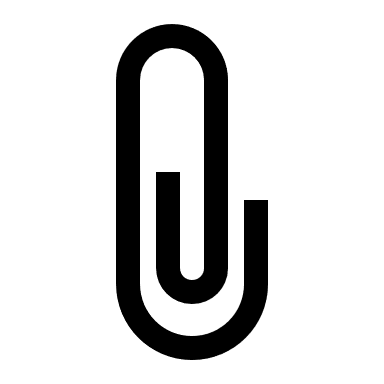   You must provide a copy of your business license, if your institution holds a business license issued by 
   a local government. If your license has not yet been issued, provide a copy of the license application. 
	The license or application may be provided, at the latest, at the time of the pre-certification 
	inspection at Step 8 of the application process.    You must provide a copy of your business license, if your institution holds a business license issued by 
   a local government. If your license has not yet been issued, provide a copy of the license application. 
	The license or application may be provided, at the latest, at the time of the pre-certification 
	inspection at Step 8 of the application process.    You must provide a copy of your business license, if your institution holds a business license issued by 
   a local government. If your license has not yet been issued, provide a copy of the license application. 
	The license or application may be provided, at the latest, at the time of the pre-certification 
	inspection at Step 8 of the application process.    You must provide a copy of your business license, if your institution holds a business license issued by 
   a local government. If your license has not yet been issued, provide a copy of the license application. 
	The license or application may be provided, at the latest, at the time of the pre-certification 
	inspection at Step 8 of the application process.    You must provide a copy of your business license, if your institution holds a business license issued by 
   a local government. If your license has not yet been issued, provide a copy of the license application. 
	The license or application may be provided, at the latest, at the time of the pre-certification 
	inspection at Step 8 of the application process.    You must provide a copy of your business license, if your institution holds a business license issued by 
   a local government. If your license has not yet been issued, provide a copy of the license application. 
	The license or application may be provided, at the latest, at the time of the pre-certification 
	inspection at Step 8 of the application process.    You must provide a copy of your business license, if your institution holds a business license issued by 
   a local government. If your license has not yet been issued, provide a copy of the license application. 
	The license or application may be provided, at the latest, at the time of the pre-certification 
	inspection at Step 8 of the application process.    You must provide a copy of your business license, if your institution holds a business license issued by 
   a local government. If your license has not yet been issued, provide a copy of the license application. 
	The license or application may be provided, at the latest, at the time of the pre-certification 
	inspection at Step 8 of the application process.  The business license should indicate that the location is approved for educational activity.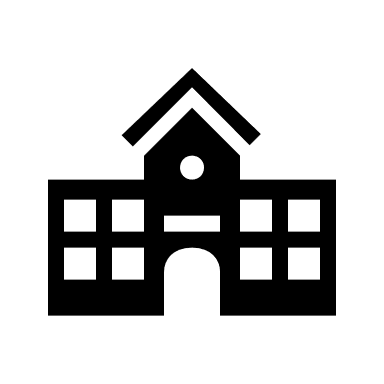 The business license should indicate that the location is approved for educational activity.The business license should indicate that the location is approved for educational activity.The business license should indicate that the location is approved for educational activity.The business license should indicate that the location is approved for educational activity.The business license should indicate that the location is approved for educational activity.The business license should indicate that the location is approved for educational activity.The business license should indicate that the location is approved for educational activity.The business license should indicate that the location is approved for educational activity.  If a license is not required, please explain why not.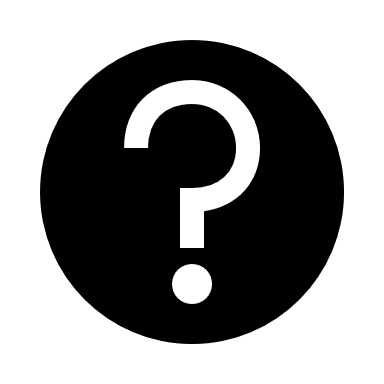   If a license is not required, please explain why not.  If a license is not required, please explain why not.  If a license is not required, please explain why not.  If a license is not required, please explain why not.  If a license is not required, please explain why not.  If a license is not required, please explain why not.  If a license is not required, please explain why not.  If a license is not required, please explain why not.Occupant nameNature of Occupant’s businessOccupant nameNature of Occupant’s businessVendorFulfill Steps 1-4 in order to submit a complete Application for Certification.Fulfill Steps 1-4 in order to submit a complete Application for Certification.Step 1 Complete a PTIB Orientation Session            Date    Step 2 Create a Business BCeIDStep 3Submit all applications, information and records for Steps 3 together, unless otherwise specified:  Certification Application Form for Registration or Designation Certificate  Business Plan (use the linked template)  Legal entity documents  Copy of the institution’s agreement with the records archiving vendor (if applicable)   Institution Class records (if the institution is applying to be in an institution class)  Resume and copies of credentials of Senior Education Administrator (if applying for Designation only)  Student enrolment contracts for both approval and approval-not-required programs  Required policies:	  Dispute Resolution 	  Student Dismissal 	  Student Grade Appeal	  Respectful & Fair Treatment of Students 	   Student Attendance 
	  Sexual Misconduct Policy      Tuition Refund Policy      Student Statement of Rights  Business License (may be submitted no later than Step 7: Pre-Certification Inspection)  General Liability Insurance (may be submitted no later than Step 7: Pre-Certification Inspection) Submit New Program Applications for all Programs, with Program Evaluation (if applicable) Submit Add or Close a Location Applications for any additional locations (if applicable)Application Package Complete. Next, steps 5-10 will be required for a certificate to be issued.Application Package Complete. Next, steps 5-10 will be required for a certificate to be issued.Step 4PTIB confirms  whether program(s) submitted require PTIB approvalIf yes, PTIB sends institution list of next steps and invoice for feesIf no, process ends institution is not required to be and cannot be certified  Step 5  Institution pays certification application, location and program feesStep 6PTIB reviews and if all requirements are met, schedules a pre-certification inspection and requests any additional informationStep 7PTIB review records, conducts inspection, and directs the institution to provide security (if required)Step 8  Institution provides security (if required)Step 9Registrar issues a certificate  and certificate term fees invoiceHas the institution, or an associated institution within the meaning of section 46 [associated institutions] of the Private Training Act, suspended operations in any jurisdiction, or been closed or involved in an action in any jurisdiction respecting the closure of the institution?  I confirm I have the legal authority to act on behalf of the institution.  I confirm all the information contained in this application and any attachment is true, accurate and complete. Personal information may be collected by the Ministry of Advanced Education and Skills Training under section 61 of the Private Training Act and section 26 (a) and (c) of the Freedom of Information and Protection of Privacy Act (FOIPPA). Personal information will be collected, used and disclosed as necessary to assess the submission. If you have any questions about the collection disclosure and use of this personal information, you may contact Director, Policy and Institution Certification, Private Training Institutions Branch, Ministry of Advanced Education and Skills Training, 203-1155 W. Pender St. Vancouver V6E 2P4, 1-800-661-7441.	  I confirm I have the legal authority to act on behalf of the institution.  I confirm all the information contained in this application and any attachment is true, accurate and complete. Personal information may be collected by the Ministry of Advanced Education and Skills Training under section 61 of the Private Training Act and section 26 (a) and (c) of the Freedom of Information and Protection of Privacy Act (FOIPPA). Personal information will be collected, used and disclosed as necessary to assess the submission. If you have any questions about the collection disclosure and use of this personal information, you may contact Director, Policy and Institution Certification, Private Training Institutions Branch, Ministry of Advanced Education and Skills Training, 203-1155 W. Pender St. Vancouver V6E 2P4, 1-800-661-7441.	  I confirm I have the legal authority to act on behalf of the institution.  I confirm all the information contained in this application and any attachment is true, accurate and complete. Personal information may be collected by the Ministry of Advanced Education and Skills Training under section 61 of the Private Training Act and section 26 (a) and (c) of the Freedom of Information and Protection of Privacy Act (FOIPPA). Personal information will be collected, used and disclosed as necessary to assess the submission. If you have any questions about the collection disclosure and use of this personal information, you may contact Director, Policy and Institution Certification, Private Training Institutions Branch, Ministry of Advanced Education and Skills Training, 203-1155 W. Pender St. Vancouver V6E 2P4, 1-800-661-7441.	  I confirm I have the legal authority to act on behalf of the institution.  I confirm all the information contained in this application and any attachment is true, accurate and complete. Personal information may be collected by the Ministry of Advanced Education and Skills Training under section 61 of the Private Training Act and section 26 (a) and (c) of the Freedom of Information and Protection of Privacy Act (FOIPPA). Personal information will be collected, used and disclosed as necessary to assess the submission. If you have any questions about the collection disclosure and use of this personal information, you may contact Director, Policy and Institution Certification, Private Training Institutions Branch, Ministry of Advanced Education and Skills Training, 203-1155 W. Pender St. Vancouver V6E 2P4, 1-800-661-7441.	  I confirm I have the legal authority to act on behalf of the institution.  I confirm all the information contained in this application and any attachment is true, accurate and complete. Personal information may be collected by the Ministry of Advanced Education and Skills Training under section 61 of the Private Training Act and section 26 (a) and (c) of the Freedom of Information and Protection of Privacy Act (FOIPPA). Personal information will be collected, used and disclosed as necessary to assess the submission. If you have any questions about the collection disclosure and use of this personal information, you may contact Director, Policy and Institution Certification, Private Training Institutions Branch, Ministry of Advanced Education and Skills Training, 203-1155 W. Pender St. Vancouver V6E 2P4, 1-800-661-7441.	  I confirm I have the legal authority to act on behalf of the institution.  I confirm all the information contained in this application and any attachment is true, accurate and complete. Personal information may be collected by the Ministry of Advanced Education and Skills Training under section 61 of the Private Training Act and section 26 (a) and (c) of the Freedom of Information and Protection of Privacy Act (FOIPPA). Personal information will be collected, used and disclosed as necessary to assess the submission. If you have any questions about the collection disclosure and use of this personal information, you may contact Director, Policy and Institution Certification, Private Training Institutions Branch, Ministry of Advanced Education and Skills Training, 203-1155 W. Pender St. Vancouver V6E 2P4, 1-800-661-7441.	  I am authorized to submit personal information about others that is necessary to complete this form.	  I am authorized to submit personal information about others that is necessary to complete this form.	  I am authorized to submit personal information about others that is necessary to complete this form.	  I am authorized to submit personal information about others that is necessary to complete this form.	  I am authorized to submit personal information about others that is necessary to complete this form.	  I am authorized to submit personal information about others that is necessary to complete this form.	Authorized ByAuthorized ByAuthorized title:  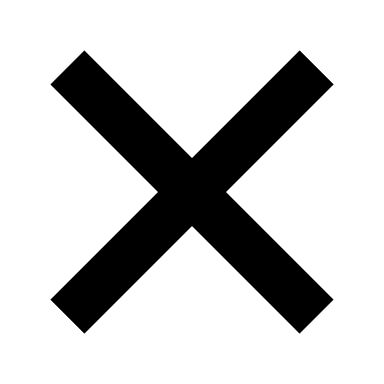 Date signedFeeAmountNotesRegistration Application Fee$3,300Designation Application Fee$3,300Registration certificate application by an institution that holds a designation/interim designation certificate $500Designation certificate application by an institution that holds a registration certificate$500Change of location from which an institution provides an approved program (includes adding a location)$500Required for each additional location where an institution operates.Change of location from which an institution only provides programs not requiring approval (includes adding a location)$200Required for each additional location where an institution operates.New Program Application FeesNew Program Application FeesNew Program Application FeesClass A program$900Fee is charged per program application.Class B program$500Fee is charged per program application.Class C program$500Fee is charged per program application.Approval not required$150Fee is charged per program application.